Publicado en Madrid el 28/09/2021 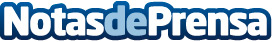 Digital Fundraising Hub 2021 analizará las tendencias en marketing y captación digital de fondos La Asociación Española de Fundraising (AEFr) organiza, el 6 y 7 de octubre, la segunda edición de este encuentro virtual que contara con 12 ponentes que compartirán su experiencia y evolución del fundraising, marketing y economía digitalDatos de contacto:Pablo Martín Sánchez678937446Nota de prensa publicada en: https://www.notasdeprensa.es/digital-fundraising-hub-2021-analizara-las Categorias: Nacional Finanzas Marketing Sociedad Solidaridad y cooperación http://www.notasdeprensa.es